INDICAÇÃO Nº 584/2015Sugere ao Poder Executivo Municipal o reparo na tampa do bueiro da Rua do Vidro nº884 no bairro Cd. Nova.Excelentíssimo Senhor Prefeito Municipal, Nos termos do Art. 108 do Regimento Interno desta Casa de Leis, dirijo-me a Vossa Excelência para sugerir que, por intermédio do Setor competente, seja realizado o reparo na tampa do bueiro da Rua do Vidro nº884 no bairro Cd. Nova.Justificativa:Conforme relatos dos moradores locais, a tampa esta solta, toda as vez que os veículos passam ela faz um barulho e se move, pode gerar acidentes. Plenário “Dr. Tancredo Neves”, em 10 de Fevereiro de 2015.ALEX ‘BACKER’-Vereador-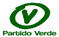 